Retningslinjer for interessegruppeansøgninger hos FN: Alt dokumentation, herunder også kvitteringer og medlemsnumre, skal samles i ét ansøgningsskema (som findes på næste side), og det skal tydeligt fremgå, hvilke udgifter der ønskes dækket. (F.eks. ved at lave en Excel-tabel hvori der fremgår delbeløb og sum for de relevante udgifter)
Der kan SENEST søges om penge 2 måneder efter at arrangementet har fundet sted.
FN støtter med op til 500 kr./medlem for rent sociale arrangementer (afhængigt af arrangementets type og længde.)
FN støtter med op til 1000 kr./medlem for faglige arrangementer (afhængigt af graden af arrangementets faglige relevans og arrangementets længde). 
Der gives ikke støtte til alkohol (med undtagelse af gaver til oplægsholdere)
Arrangementet skal deles på FNs facebookside, så alle medlemmer har mulighed for at deltage. Linket til deling indsættes i ansøgningen, dér hvor det fremgår af ansøgningsskemaet.
Ansøgninger sendes til naturstud@gmail.com
I emnefeltet skal der indgå hvem der søger (interessegruppe) og til hvilket arrangement (inkl. Dato for arrangementet)Ansøgningsskema til FN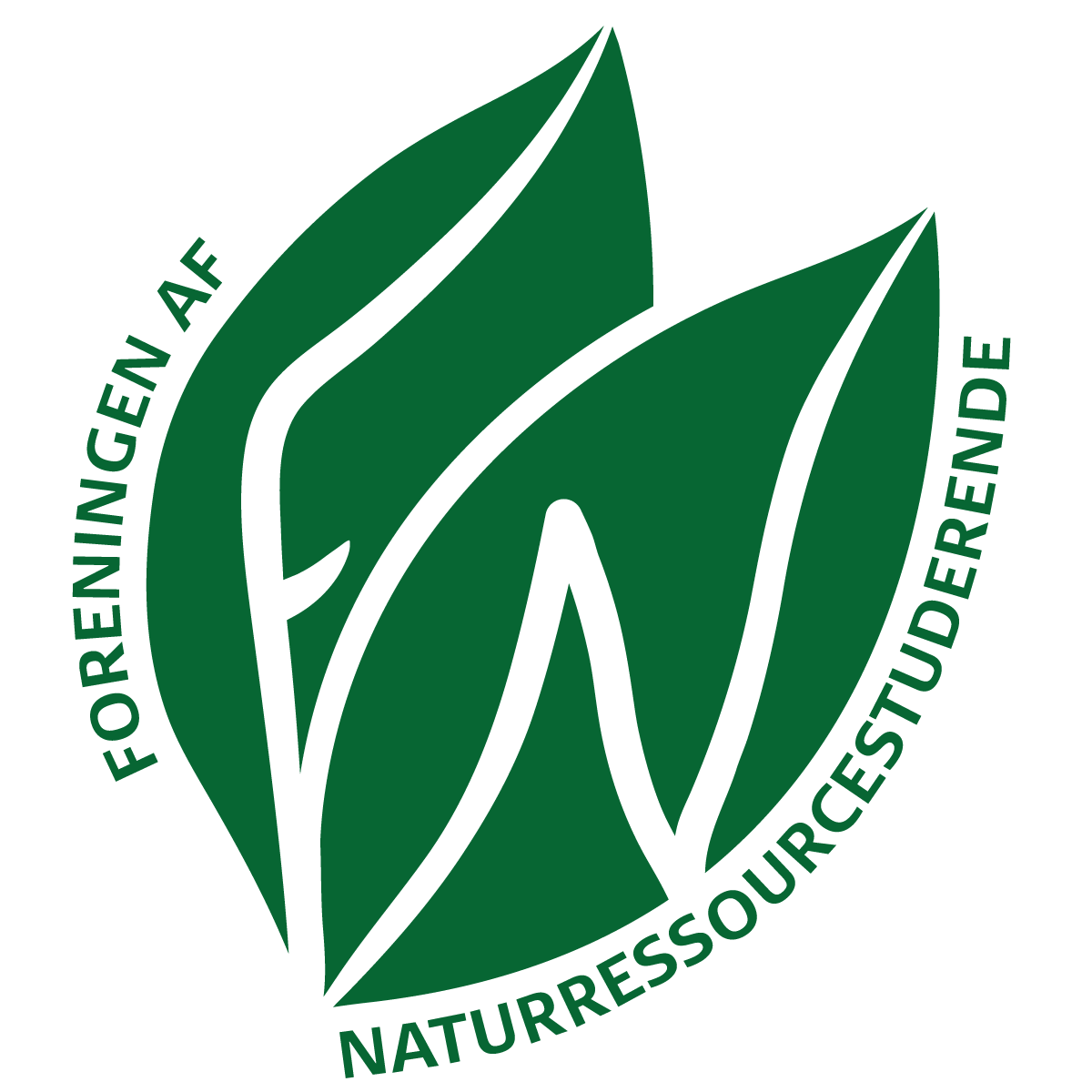 Husk at alle der søger om økonomisk støtte, skal være medlem af FN.Remember, you must be a member of FN to receive economical support.Husk at indsætte kvitteringer for det ansøgte beløb! Remember to insert receipt(s) for the amount requestedHusk at der søges med tilbagevirkende kraft (dvs. når de relevante kvitteringer kan medsendes)Remember that all relevant receipts need to be attached before you submit the application. Ansøgningsskema for FN´s Interessegrupper (II)  Supplerende oplysninger om det/de besøgte sted(er): Further information of the visited place(s):Dokumentation for afholdte udgifter skal indsættes i ansøgningen. Documentation for already held expenses shall be attached this application form.FN-medlemsdokumentation skal indsættes. Gyldig dokumentation er f.eks. kvittering for betaling af sidste kontingentregning til JA. Documentation of FN-membership must be attached. Valid documentation is for example a receipt of the last quota paid to JA.Mit JA-medlemsnr er… Ansøgers navn
Name of applierKontonummerBank Account NumberReg Konto: Hos FN søges om økonomisk støtte til: (kort beskrivelse)Description of what is applied forSamlet beløb der ønskes dækketTotal ammount requestedAlle arrangementer skal deles via FN’s Facebookside - indsæt link fra deling af eventet. All events need to be shared via FN’s Facebook page - insert link from the FB-share. Hvor mange forventes at deltage/har deltaget i arrangementet?How many participants?Fulde navne på deltager(/e, hvis flere ansøger sammen)Full name of participant(s)Kontaktpersonens navn og evt. firmanavnName of contact person and/or name of CompanyAdresse AdressTelefonPhone number